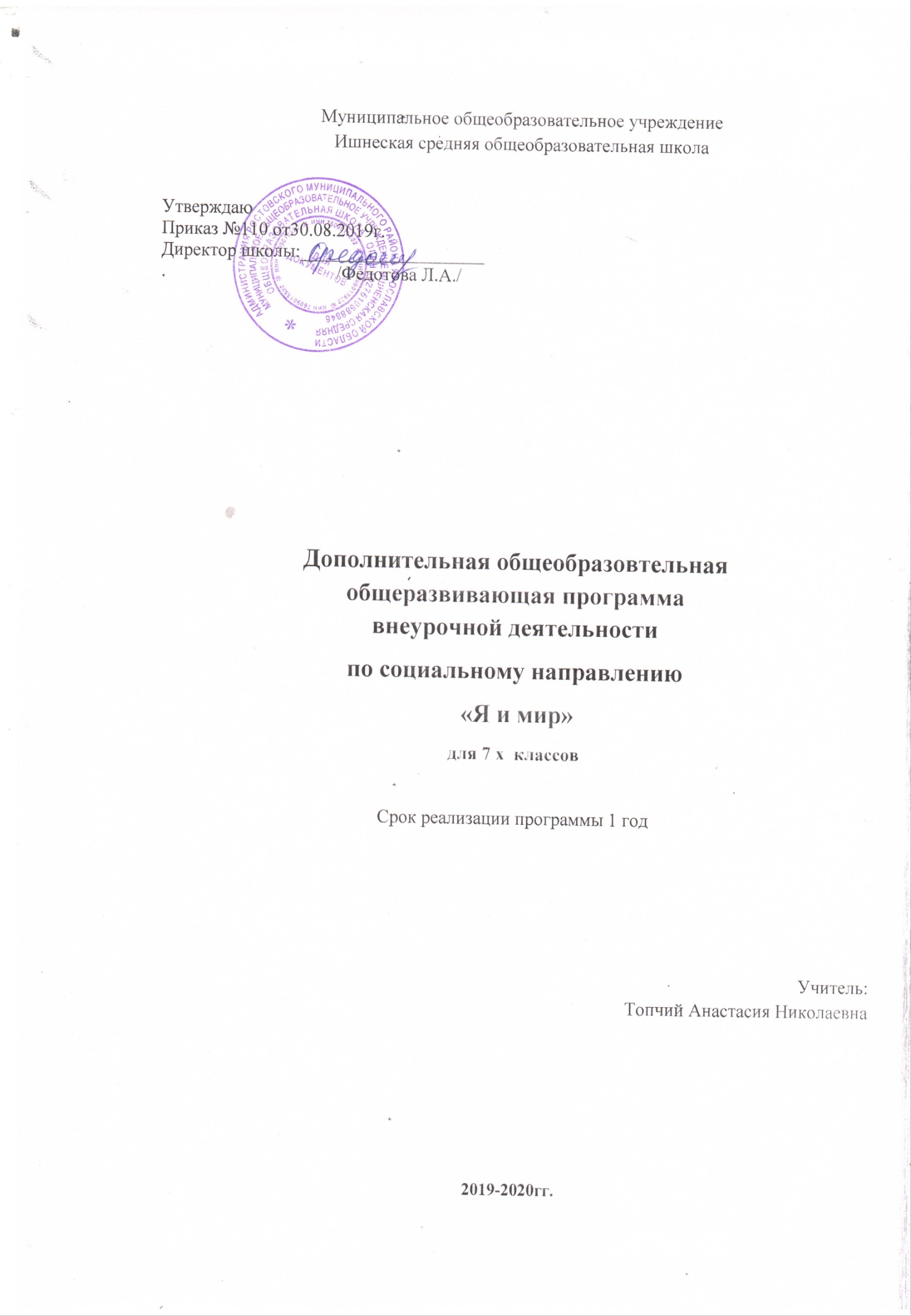 1.Пояснительная записка.Актуальность.Современная система образования ставит приоритетную задачу полноценного развития обучающегося, которую возможно решить только при наличии у обучающегося психологических знаний о себе, своих личных и возрастных особенностях и правилах грамотного взаимодействия с социальной средой.Школьные годы являются сенситивным периодом для приобщения человека к психологической культуре. В современной парадигме образования акцент сделан на социализацию подрастающего поколения, но социализация как процесс освоения социально-культурного опыта и формирования коммуникативных компетентностей будет продуктивным и полноценным только в особом культурно-образовательном пространстве, способствующему психологическому здоровью личности. Только здоровая личность способна проявлять познавательную активность и адекватно реагировать на изменения в нашем быстроменяющемся мире.Основная цель - научить обучающегося использовать психологические знания длябыстрой и максимально эффективной  адаптации и адекватного взаимодействия со сверстниками и взрослыми в социальной среде.Задачи:Формирование позитивной Я-концепции и устойчивой самооценкиСнижение уровня школьной тревожностиСоздание классного коллектива через формирование групповой сплоченности и выработку системы единых требованийФормирование психологической готовности к обучению, работа над личностными, регулятивными и коммуникативными навыками.Развитие социальных и коммуникативных умений, необходимых для установления межличностных отношений со сверстниками и взрослымиФормирование социально приемлемых форм поведения в обществе.Программа внеурочной деятельности «Я и мир» для 7 х классов  рассчитана на 1 учебный год, 34 учебных часа (1 час в неделю).Возраст: 9 – 14 лет.Длительность занятий: 45 минут.Тематический план.Содержание курса занятий3.1.Основы социальной адаптации.Взаимоотношения друг с другом. Взаимоотношения с учителями других классов, директором, завучем, библиотекарем, техническим персоналом и их обязанностями в школе, кто и как может помочь обучающемуся, за что и как могут наказать. Выработка правил поведения в классе и школе и осознанное их принятие каждым ребенком. Качества трудолюбивого человека и школьника. Мотивация одобрения и потребность в знаниях.Я и школа. Зачем мы учимся? Качества, которые помогают добиться успехов в учебе. Школьный этикет и само-регуляция школьника.Добро и зло. Хорошие и плохие поступки – так ли все однозначно. Хорошие и плохие качества личности: корысть и бескорыстие, послушный – непослушный, вежливый – грубый, добрый – злой. Работа с текстом. Анализ ситуаций и нравственных дилемм.Какой у меня возраст? Возрастная периодизация. Особенности каждого возраста. Плюсы и минусы детства и взрослости. Значимость каждого этапа в жизни человека. Особенности взаимоотношения с малышами,взрослыми и стариками. Вежливость, дружба, уход, помощь.Я и общество. Женские и мужские социальные роли. Я - ребенок. Я – родитель. Социальные роли в семье. Я – ученик Я – учитель. И другие социальные роли в обществе.Кто я? Какой Я? Творческая работа «Я вчера, сегодня, завтра» «Я» реальное и «Я» идеальное. Индивидуальность. Творчество как способ самовыражения. Подведение итогов года. Диагностика результатов занятий. Выступление с инсценировкой в школе. Анализ итогов выступления.3.2. Познавательные психические процессы и мотивы.Знакомство с психологией. Психология – наука о внутреннем мире человека. Психологические знания. Цель и задачи уроков психологии.Мотивы. Мотивация учения и познания. Мотивационный конфликт «хочу - могу - надо». Мотивационный конфликт в учебной деятельности. Способы преодоления мотивационного конфликта.Память. Виды памяти. Упражнения для развития процессов памяти. Некоторые мнемические приемы: рифма, парные ассоциации, группировка. Виды образной памяти: слуховая, зрительная, вкусовая и тактильная. Двигательная память, эмоциональная память. Причины, влияющие на продуктивность памяти.Мышление. Диагностика особенностей мышления. Работа с упражнениями, стимулирующими мышление. Работа по развитию некоторых мыслительных операций: сравнение, выделение общего, обобщение, классификация, анализ и синтез. 3.3.Профилактика страхов и агрессии. Выяснение индивидуальной структуры страха. Способы борьбы со страхом. Тренинги, психогимнастические упражнения. Мотивация достижения успеха и избегания неудач.Эмоции. Эмоции и чувства. Виды эмоций. Позитивные и негативные эмоции. Эстетические и моральные чувства. Способы управления эмоциями и чувствами психогимнастика и арт-терапия.3.4.Подведение итогов года. Диагностика результатов занятий.Календарно-тематическое планирование.Планируемые результаты обучения и формы контроля.Основные результаты  Снижение уровня  тревожности Высокая и нормальная самооценка Позитивное отношение к себе и своей личности Хорошо сформированные умения общения со сверстниками и взрослыми, в том числе педагогамиСплоченный классный коллектив обучающихся с положительной мотивацией к обучению.Основные умения и навыки, которыми должен овладеть обучающийся за время занятий по программе:Умение осознавать требования учителя и соответствовать имУмение устанавливать межличностные отношения с педагогамиУмение принимать и соблюдать правила жизни класса и школыУмение общения и достойного поведения с одноклассникамиНавыки коллективной деятельности.Формы контроля:Тестирование (групповое или индивидуальное) (тест тревожности Спилберга, социометрия, анкетирование «Личностный рост обучающихся»).Применение проективных методик диагностики.Наблюдение и ведение индивидуальных карт.Воспитательные результатывнеурочной деятельности по уровнямУровни сформированности УУД Перечень учебно-методического и материально-технического обеспечения.Педагогические средстваСпециально организованная средаФизкультминутки.Игры (словесные, подвижные, сюжетно-ролевые)Работа с книгой.Творческие задания.Праздники и соревнования.Диагностика и контроль.Формы работы.- Тренинги- Беседы и дискуссии- Игровые методики (словесные, подвижные, сюжетно-ролевые)- Релаксационные упражнения- Психогимнастические этюды и элементы.Материально-технические средства обучения.- классное оборудование и учебная мебель- Бумага для рисования- Краски, карандаши, фломастеры- Ноутбук- ПроекторСписок использованной литературы.Григорьев, Д.В., Степанов, П.В. Внеурочная деятельность школьников. Методический конструктор. [Текст] / Д.В.Григорьев// Стандарты нового поколения: Пособие для учителя. – М. : Просвещение, 2011. – С.224Проектирование программы формирования универсальных учебных действий. Методические рекомендации. [Текст] / авт.-сост. Е.И.Агаркова, Е.В.Калмыкова, С.А. Кравцова, М.И. Шиняев. - Тамбов: ТОГОАУ ДПО «Институт повышения квалификации работников образования», 2011. – С.36Нормативное правовое и методическое обеспечение введения федерального образовательного стандарта начального общего образования. Методические рекомендации. [Текст] / сост. :Г.А.Шешерина,И.В.Клемешова, Т.С.Дюкова, О.С.Воронкова. - Тамбов: ТОГОАУ ДПО «Институт повышения квалификации работников образования», 2011. – С.78Психологическое сопровождение участников образовательного процесса в условиях введения ФГОС нового поколения. [Текст] / авт.-сост. Г.А.Шешерина, Е.И.Агаркова, В.М. Чернышова, Е.В. Грипас. - Тамбов: ТОГОАУ ДПО «Институт повышения квалификации работников образования», 2011. – С.65Развитие потенциальных возможностей учащихся на основе построения индивидуальных образовательных маршрутов. [Текст] / авт.-сост. В.М. Чернышова, Е.В. Грипас. - Тамбов: ТОГОАУ ДПО «Институт повышения квалификации работников образования», 2011. – С.87Рахманкулова, Р. Программа работы по профилактике и коррекции дезадаптации. [Текст] / Р. Рахманкулова// газета «Школьный психолог» №18/2003Психологическое здоровье – основа личностного развития школьников. Методические рекомендации по реализации программы учебных занятий по психологии для учащихся общеобразовательной школы. [Текст] /авт.-сост.: Петров В.Б., Воеводкина Л.Н., Вязавова Н.В., Лепихова М.В., Молоканова М.С., Невзорова Г.В., Чернышова В.М. – Тамбов: ТОГОАУ ДПО «Институт повышения квалификации работников образования», 2010. – С.67Яковлева. Е. Программа развития творческого потенциала личности учащихся. [Текст]/ Е.Яковлева// газета «Школьный психолог», 2006Коррекционно-развивающая программа по формированию у детей начальной школы эмоциональной стабильности и коммуникационных навыков. [Текст] /авт.-сост. Е.Д.Шваб // Психологическая профилактика и коррекционно-развивающие занятия (из опыта работы).  – Волгоград: Учитель, 2007, С.85Алябьева, Е.А. Психогимнастика в начальной школе. Методические материалы в помощь психологам и педагогам. [Текст] / Е.А.Алябьева–М. : ТЦ Сфера,2006. – С.88Безруких, М.М., Макеева, А.Г., Филиппова,Т.А., Все цвета, кроме черного. Организация педагогической профилактики наркотизма среди младших школьников. [Текст] / М.М.Безруких, А.Г.Макеева, Т.А.Филиппова// В помощь образовательному учреждению: профилактика злоупотребления психоактивными веществами.. Пособие для педагогов. – М. :Вентана-Графф, 2002. – С.64Безруких, М.М., Макеева, А.Г., Филиппова,Т.А., Все цвета, кроме черного. Рабочая тетрадь 4 класс. Учусь общаться. [Текст] / М.М.Безруких, А.Г.Макеева, Т.А.Филиппова// В помощь образовательному учреждению: профилактика злоупотребления психоактивными веществами... – М. :Вентана-Графф, 2002. – С.48№ п/пТема разделаКол-во часовФормы проведения1Основы социальной адаптации11Беседы, учебные фильмы, тренинги, коллективное рисование2Познавательные психические процессы и мотивы.11Элементы тренинга, психогимнастические упражнения, учебные фильмы.3Профилактика страхов и агрессии.10Элементы тренинга, психогимнастические упражнения, учебные фильмы, арт-терапевтические приемы.4Подведение итогов года.2Тестирование итогов за годИтого34№ п/пТемаОсновы социальной адаптации -11ч.1Ближайшее социальное окружение2Разнообразие социального окружения3Чем мы похожи и чем отличаемся4Эффект первого впечатления5Способы и виды общения людей6Выработка правил поведения7Я и школа. Зачем мы учимся? Качества, которые помогают добиться успехов в учебе. 8Школьный этикет и саморегуляция школьника. 9Добро и зло. Хорошие и плохие поступки – так ли все однозначно. Хорошие и плохие качества личности:  корысть и бескорыстие,  послушный – непослушный,  вежливый – грубый,  добрый – злой.  Работа с текстом. Анализ ситуаций и нравственных дилемм.10Какой у меня возраст? Возрастная периодизация. Особенности каждого возраста. Плюсы и минусы детства и взрослости. Значимость каждого этапа в жизни человека. 11Я и общество. Женские и мужские социальные роли. Я - ребенок. Я – родитель.  Социальные роли в семье. Я – ученик.Познавательные психические процессы и  мотивы-11ч.12Знакомство с психологией13Мотивация учения и познания14Мотивационный конфликт «хочу - могу - надо»15Память. Виды памяти.16Упражнения для развития процессов памяти. 17Двигательная память, эмоциональная память. Причины, влияющие на  продуктивность памяти.18Развитие мыслительных операций: сравнение.19Развитие мыслительных операций: выделение общего.20Мышление. Диагностика особенностей мышления.21Внимание. Виды внимания в деятельности.22Упражнения для развития процессов внимания.Профилактика страхов и агрессии-10ч.23Психология страха.24Реальные и ирреальные страхи.25Выяснение  индивидуальной структуры страха.  26Способы борьбы со страхом. Визуализация.27Способы борьбы со страхом. Перспектива будущего.28Способы борьбы со страхом. Физиология страха.29Мотивация достижения успеха и избегания неудач.30Упражнения по преодолению страхов.31Эмоции и чувства. Виды эмоций.32Позитивные и негативные эмоции. Способы управления эмоциями.Подведение  итогов года-2ч.33Я-концепция. Каким я был, какой я стал.34Каузометрия. Взгляд в будущее.Воспитательные результатыПриобретение обучающимся социальных знаний(1 уровень)Формирование ценностного отношения к реальности(2 уровень)Получение самостоятельного общественного действия(3 уровень)На момент  начала занятий1 уровень2 уровень3 уровень4 уровеньЛичностные УУДЛичностные УУДЛичностные УУДЛичностные УУДЛичностные УУДПроявляет самостоятельность в игровой деятельности. Пытается оценивать себя и свои поступкиПроявляет самостоятельность в разных видах детской деятельности, оценивает деятельность и поступки не только свои, но и своих сверстников.Проявляет самостоятельность в некоторых видах учебной деятельности. Оценивает деятельность литературных персонажей пытается обосновывать свои мыслиПроявляет самостоятельность в учебной деятельности, оценивает поступки детей и взрослых, аргументирует свой ответПонимает цель обучения, планирует результат своей деятельности способен работать на результат с отсрочкой его достижения.Открыто относиться ко внешнему миру, не всегда чувствует уверенность в своих силахОтноситься открыто ко внешнему миру, чувствует уверенность в своих силах во внеурочной деятельностиОтноситься открыто ко внешнему миру, чувствует свою уверенность не только в игровой деятельности, умеет адаптироваться к новым ситуациямОтноситься открыто ко внешнему миру, чувствует уверенность в своих силах в учебной деятельности, умеет адаптироваться к новым ситуациям в учебной деятельностиУмеет адаптироваться к динамично меняющемуся миру, способен сделать личностный выбор на основе норм моралиВзаимодействует со сверстниками и взрослыми через участие в совместных играх. В игре способен вести переговоры. Пытается сдерживать свои эмоцииВзаимодействует со сверстниками и взрослыми через совместную игровую или учебную деятельность. Способен договариваться и учитывать интересы других, сдерживает свои эмоцииВзаимодействует со взрослыми и сверстниками на основе любой совместной деятельности, умеет договариваться о совместных действиях и плане совместной деятельностиВзаимодействует со сверстниками и взрослыми даже не имея совместной деятельности, имея целью достигнуть какой-либо личной цели (Н-Р, получить нужную информацию, совершить покупку)Ориентируется в социальных ролях, умеет выстраивать межличностные взаимоотношения.В рамках игры обсуждает возникающие проблемы, правила, может поддержать разговор на интересующую его темуОбсуждает проблемы возникающие в учебной игровой деятельность, может поддержать разговор на интересующую его темуОбсуждает проблемы возникающие в интересующей его сфер, с интересом обсуждает интересующие его вопросы, расспрашивает взрослыхОбсуждает проблемы, избегает конфликты, с интересом обсуждает интересующие его вопросы, расспрашивает взрослых о том. Что для него важноУмеет находитьвыход из конфликтной ситуации, договариваться о взаимовыгодном сотрудничестве, обмене коллекций и т.п.Положительно относиться к себе и окружающим. Отзывчив к переживаниям другого человекаПонимает чувства других людей и сопереживаетим,понимает оценки учителей своим и чужим поступкамСпособен сочувствовать и сопереживать, принимает оценку своим поступкам от сверстниковДоброжелательно реагирует на замечания,способен исправиться в ответ на предложение взрослого.Строит свои отношения со сверстниками и взрослыми на основе взаимопонимания и поддержкиРегулятивные УУДРегулятивные УУДРегулятивные УУДРегулятивные УУДРегулятивные УУДПроявляет инициативу и самостоятельность в различных видах детской деятельностиПринимает и сохраняет учебную задачуС помощью педагога ставит учебную задачуСпособен сам поставить задачу в творческой деятельности связанной с учебнойСтавит учебную задачу на основе соотнесения того, что уже известно и усвоено обучающимися, и того, что еще не известно.Умеет выбирать себе род занятий и выстраивать внутренний план действий в игровой деятельности.Переносит навыки построения внутреннего плана действий из игровой деятельности из игровой деятельности в учебнуюСовместно с учителем учитывает выделенные педагогом ориентиры для построения внутреннего плана действия в учебном материале.Способен самостоятельно выстроить внутренний план действий в некоторых видах учебной деятельности.Самостоятельно определяет ориентиры в новом материале, прогнозирует результат учебной деятельности.Проявляет умения произвольности предметных действийОвладевает способами самооценки выполнения действийАдекватно принимают оценку своей деятельности со стороныПланирует свои действия совместно с учителем, анализирует проблемы и результатУмеет планировать поледователь-ность промежуточных целей с учетом конечного результата, вносит изменения в план с учетом результата предыдущего действияКоммуникативные УУДКоммуникативные УУДКоммуникативные УУДКоммуникативные УУДКоммуникативные УУДАктивно взаимодействует со сверстниками и взрослыми на основе общей деятельностиИмеет первоначальные навыки работы в группе: совместное обсуждение правил, распределение ролей.Формируются навыки совместной учебной деятельности над проектом: выполнение роли, заданной учителем, помощь товарищам по проектуПланирует учебное сотрудничество совместно с учителем, принимает участие в контроле чужой деятельности, осуществляет рефлексиюПланирует учебное сотрудничество со сверниками: участвует в распределении ролей, составлении плана деятельности, обсуждении результатов.рефлексииПроявляет любопытство ко всему новому и необычномуУмеет задавать вопросы, проявляет не только любопытство, но и любознательностьУмеет задавать вопросы, чем проявляет свою любознательность, умеет слушатьУмеет сотрудничать со сверстниками и взрослыми в поисках интересующей информацииСпособен поставить задачи для инициативного сотрудничества при поиске и сборе информацииСпособен договариваться, учитывать интересы других в игровой деятельностиУмеет выслушать и понять точку зрения другого, отстаивать своюЧастично владеет навыками преодоления конфликтаЧувствуя приближения конфликта способен его избежать или быстро нивелироватьВладеет способами разрешения конфликта, может стать посредником в разрешении